……………………………….………………………………. LİSESİ COĞRAFYA 12.SINIF DERS PLANIBÖLÜM IBÖLÜM IBÖLÜM IBÖLÜM IDersin AdıCoğrafyaTarih5-9/06/2023Sınıf12Süre4 ders saatiÖğrenme alanıÇEVRE VE TOPLUMÇEVRE VE TOPLUMÇEVRE VE TOPLUMKonuÜlkelerin Çevre PolitikalarıÜlkelerin Çevre PolitikalarıÜlkelerin Çevre Politikaları  BÖLÜM IIKazanım ve açıklamalar12.4.2. Farklı gelişmişlik düzeyine sahip ülkelerin çevre sorunlarının önlenmesine yönelik politika ve uygulamalarını karşılaştırır.12.4.2. Farklı gelişmişlik düzeyine sahip ülkelerin çevre sorunlarının önlenmesine yönelik politika ve uygulamalarını karşılaştırır.12.4.2. Farklı gelişmişlik düzeyine sahip ülkelerin çevre sorunlarının önlenmesine yönelik politika ve uygulamalarını karşılaştırır.Coğrafi Beceriler ve Değerler Sorumluluk, Coğrafi sorgulamaSorumluluk, Coğrafi sorgulamaSorumluluk, Coğrafi sorgulamaYöntem ve TekniklerDüz anlatım, soru-cevap, problem çözme, örnek olay, beyin fırtınası, kavram haritasıDüz anlatım, soru-cevap, problem çözme, örnek olay, beyin fırtınası, kavram haritasıDüz anlatım, soru-cevap, problem çözme, örnek olay, beyin fırtınası, kavram haritasıKullanılan Araç-GereçlerDers kitabı, harita, yazı tahtası, etkileşimli tahta, slayt, internet, fotoğraf, video, belgeselDers kitabı, harita, yazı tahtası, etkileşimli tahta, slayt, internet, fotoğraf, video, belgeselDers kitabı, harita, yazı tahtası, etkileşimli tahta, slayt, internet, fotoğraf, video, belgeselBÖLÜM III                                                           BÖLÜM III                                                           BÖLÜM III                                                           BÖLÜM III                                                           Öğrenme-Öğretme SüreciÖğrenme-Öğretme SüreciÖğrenme-Öğretme SüreciÖğrenme-Öğretme SüreciÇEVRE POLİTİKALARISanayi Devrimi’nden bu yana artan nüfus ve gelişen teknoloji; doğanın işleyişi ve doğal kaynaklar üzerinde hiç olmadığı kadar baskıya neden olmuştur. Bu baskı biyoçeşitlilikte azalma; hava, su ve toprak kirliliği gibi çevre sorunlarını açığa çıkarmıştır. Günümüzde çevre sorunları bir taraftan ülke sınırlarını aşarak küresel bir boyuta ulaşmış, diğer taraftan da gelecek nesillerin yaşamını tehlikeye atabilecek bir boyut kazanmıştır. Giderek artan, karmaşıklaşan ve küresel etkileri gözlenen çevre sorunları devletleri etkin bir çevre politikası belirlemeye zorlamıştır.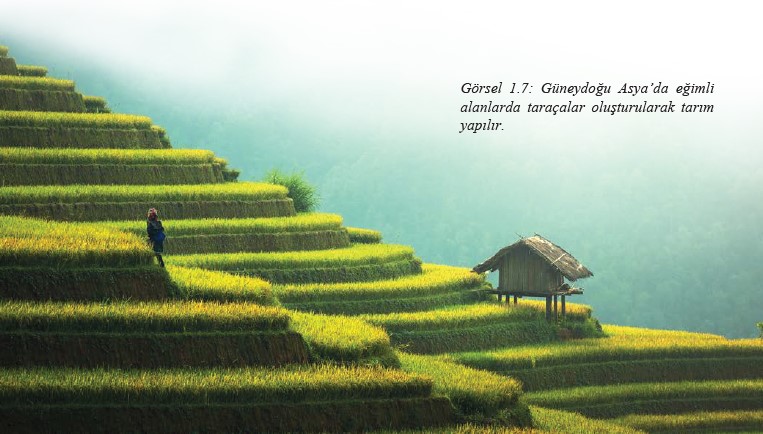 Çevre politikası; çevre sorunlarının çözümüne yönelik olarak alınan önlemler ve belirlenen ilkeler bütünüdür. Çevre politikaları; insan sağlığını ve çevreyi korumayı, beşerî ve ekonomik faaliyetlerin doğaya en az zararla yapılabilmesini amaçlar. Örneğin Güneydoğu Asya’da dağlık ve engebeli arazilerin taraçalar oluşturularak tarıma açılması, suyun tutulmasını ve erozyon nedeniyle bozulmuş alanların sürdürülebilir kullanımını sağlamıştır. Çevre politikalarını belirlemede ve bu yönde karar almada yol gösterici olan, çevre politikalarının özünü oluşturan dört temel ilke vardır. Bu ilkeler:1. Kirleten Öder İlkesi: Çevre kirliliğinin kontrolü için alınan önlemler ile çevreye verilen zararın giderilmesi için yapılan uygulamaların maliyetinin kirleten tarafından karşılanmasıdır.2. İhtiyat (ileriyi görme) İlkesi: Çevre sorunlarına neden olabilecek durumları önceden görerek çevre sorunlarını önleme ilkesidir. Ekosistemleri korumak için uygun tedbirlerin alınıp çevre sorunlarına yol açacak faaliyetlerin engellenmesidir. Türkiye’de geniş çaplı etkileri olabilecek ekonomik faaliyetlerin yer seçimi öncesinde hazırlanan Çevresel Etki Değerlendirmesi (ÇED) raporu bu uygulamaya örnektir.3. Önleme İlkesi: Somut bir tehlike karşısında kirliliğin önlenmesidir. Belirginleşen bir çevresel zararın oluşmadan engellenmesidir.4. İş Birliği İlkesi: Çevre politikaları; çevre sorunlarının sınırları aşan küresel etkileri nedeniyle ülkeler arasında iş birliği gerektirir.Günümüzde ülkelerin çevre sorunlarına karşı koruyucu ve önleyici çevre politikaları geliştirmeleri zorunluluk hâline gelmiştir. Devletlerin ve uluslararası kuruluşların, denetleme ve düzenleme işlevlerinin artması, çevre sorunlarını önleyecek projelere destek vermesi gezegenin geleceğini kurtarmada hayati önem taşımaktadır.ÜLKELERİN ÇEVRE SORUNLARINA YAKLAŞIMLARIÜlkelerin ekonomik gelişmişlik seviyeleri üzerinde doğal kaynakları nasıl değerlendirdikleri, üretim kapasiteleri ve küresel ticaretteki yerleri etkili olur. Bir ülkede görülen çevre sorunları ve mevcut sorunların önlenmesi üzerinde ise ülkedeki çevre bilinci ve çevre politikaları yaklaşımları rol oynar. Çevresel değerlerin hiçe sayıldığı ülkelerde artan çevre sorunları başta halk sağlığı olmak üzere canlı yaşamını tehlikeye sokmaktadır. Gelişmişlik ölçütü sadece ekonomik büyüme değildir. Gelişmişlik, yaşanabilir bir çevre içinde sürdürülebilir kalkınma anlayışı ile gelecek nesilleri ve canlıları dikkate almakla mümkündür.Yeni Zelanda’nın Çevre PolitikasıYeni Zelanda’nın ekonomisi büyük ölçüde doğal kaynaklara dayalıdır. Ülkenin kalkınması çevre sorunlarına yol açmayan sürdürülebilir doğal kaynak kullanımına bağlıdır. Doğal kaynakların doğru kullanımı, ülke yönetimi tarafından ülke refahı için öncelik olarak görülmüştür. Çevre sorunlarının önlenmesi ve sürdürülebilir doğal kaynak kullanımının gerçekleştirilmesi için etkili bir çevre politikasının belirlenmesine ve uluslararası iş birliğine önem verilmiştir.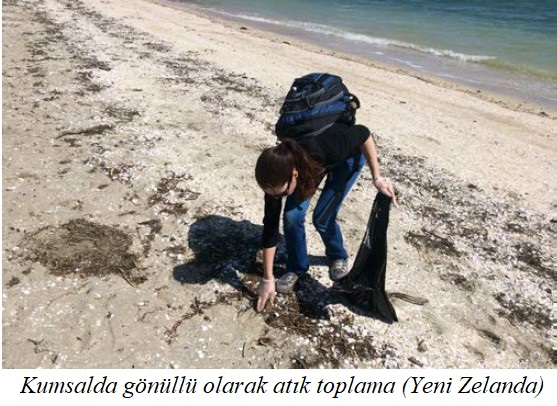 Yeni Zelanda; ormansızlaşma, erozyon, biyoçeşitliliğin azalması, hava ve su kirliliği gibi çevre sorunlarına karşı bütüncül, yasal dayanakları olan ve katılıma dayalı bir çevre politikası geliştirmiştir. Öne çıkan uygulamaların başında 1991 Yeni Zelanda Kaynak Yönetimi Yasası gelir. Bu yasa aracılığıyla ekonomik gelişim ile çevresel değeler arasında sürdürülebilirlik ilkesine dayalı bir anlayış gerçekleştirilir. “Kirleten öder” ilkesi ön plana çıkarılarak çevresel sorunlara neden olanlara yasal yaptırım uygulanır.Yeni Zelanda’nın, “temiz ve yeşil” bir ülke olmaya yönelik önceliği ve hedefleri Çevre 2010 Stratejisi ile belirlenmiştir. Çevre 2010 Stratejisi; kamu sektörü ve özel sektör ile toplumun tüm kesimlerinin çevre sorunlarına karşı sorumluk almasını sağlamış, iş birliği içinde çevre sorunlarıyla başa çıkma hedeflerini ortaya koymuştur.Çevre 2010 Stratejisi ile çevre sorunlarının çözümüne öncelik verilmiştir. Üzerinde önemle durulan konular; doğal yaşam alanlarının ve biyoçeşitliliğin korunması, su ve hava kalitesinin yükseltilmesi, yenilenebilir enerji kaynaklarının kullanımı, sürdürülebilir balıkçılık yapılmasının sağlanmasıdır. Yeni Zelanda, küresel iklim değişimi ile mücadelede 2050 yılı için sıfır karbon salınımını hedeflemektedir. Yeni Zelanda, uluslararası çevre anlaşmalarına imza atma ve sorumluluklarını yerine getirme konusunda da başarılıdır. Ülke; İklim Değişikliği Çerçeve Sözleşmesi, Biyolojik Çeşitlilik Sözleşmesi, Uluslararası Öneme Sahip Sulak Alanlar Sözleşmesi, Balina Avcılığı Uluslararası Sözleşmesi gibi çok sayıda anlaşmaya taraftır. Ülke, uyguladığı çevre politikası ve çevre bilincine sahip halkın desteği sayesinde dünyanın en temiz ülkeleri arasına girmeyi başarmıştır.Kosta Rika’nın Çevre PolitikasıKosta Rika, uyguladığı başarılı çevre politikalarıyla dikkatleri üzerine çekmiş ve Birleşmiş Milletler Kalkınma Programı (UNDP) tarafından 2011 yılında sürdürülebilir çevre politikalarında örnek ülke olarak gösterilmiştir. Kuzey Amerika Kıtası ülkesi olan Kosta Rika’nın ekonomisi kahve, muz, şeker kamışı gibi tropikal tarım ürünlerine dayalıdır. Ülkede ekoturizm gelirleri gün geçtikçe önem kazanmaya başlamıştır. Tıbbi cihaz ve mikroişlemci endüstrisi gelişmiştir.1940’lı yıllarda ülkenin %70’ini kaplayan zengin orman varlığı beşerî ve ekonomik sebeplerle tahrip olmuştur. Kosta Rika, ormansızlaşmanın yol açtığı sel, erozyon ve biyoçeşitliliğin azalması gibi çevre sorunları ile uzun yıllar boyunca karşı karşıya kalmıştır. 1996 yılı itibarıyla ormanların yağmalanmasına yasak getiren ülke ormansızlaşma ile mücadelede en etkili ülkeler arasına girmiştir. 1983’te ülke yüz ölçümünün %26’sı orman iken günümüzde bu oran %52’ye çıkmıştır. Koruma odaklı çevre politikası uygulayan Kosta Rika’da çevre ile ilgili 30’dan fazla yasa (Su, Yaban Hayatı Koruma, Orman, Biyoçeşitlilik, Maden, Ulusal Park Oluşturma vs.) vardır. Çevre politikalarının uygulanmasında çıkarılan yasalarla birlikte okullarda çevre eğitimine önem verilerek toplumda çevre bilincinin oluşması sağlanmıştır.Zengin bir biyoçeşitliliğe sahip ülke olan Kosta Rika, koruma altında en çok toprağı olan ülkelerden de biridir. Ülke topraklarının %28’lik bölümü; ulusal park, biyolojik koruma alanı ve yabani hayat ulusal sığınakları şeklinde idare edilmektedir (Görsel 1.9).Kosta Rika hükûmeti, küresel iklim değişimi ile mücadelede de önemli adımlar atmıştır. Elektrik ihtiyacı, 2017 yılının 300 günü yenilenebilir kaynaklardan karşılanmıştır. Ayrıca ülke, ulaşımda fosil yakıt kullanımını sona erdirerek sıfır karbon salınımını hedeflemektedir.Zimbabve’nin Çevre Politikası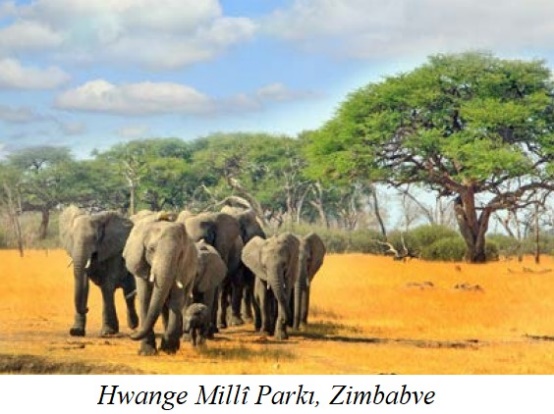 Zimbabve, Afrika’da bulunan ve çevre ile ilgili çalışmalarda önde gelen ülkelerden biridir. Ülkede toprak, su ve hava kirliliği, ormansızlaşma, çölleşme, biyoçeşitlilik kaybı gibi çevre sorunlarına karşı Ulusal Çevre politikası geliştirilerek öncelikle yasal tedbirler alınmıştır. Çeşitli kaynakların korunması için çıkarılan yasalarla çevreye duyarlı alanlar, millî park olarak tanımlanmış ve koruma altına alınmıştır. Hava kirliliğinin önlenmesinde, atıkların bertaraf edilmesinde, doğal ve kültürel varlıkların korunmasında kapsamlı yasalar çıkarılması etkili olmuştur. Ayrıca ülke, çevre sorunlarının çözümünde arazi planlamasının ve hızlı nüfus artışının önlenmesi yaklaşımına da sahiptir. Ülkenin zengin biyoçeşitliliğinin devamlılığına yönelik yaban hayatını ve doğayı koruma politikaları olumlu sonuçlar vermiştir. Örneğin Zimbabve’nin fil popülasyonu 1981’den beri iki katına çıkmıştır. Nesli tükenme tehlikesi altında olan beyaz gergedan, timsah ve vahşi kediler gibi türlerin son yaşam alanları korumaya alınmıştır. Zimbabve’nin çevre sorunlarına karşı çözüm bulmasında yerli halkın politikalara dahil edilmesinin de önemli rolü olmuştur.İsveç’in Çevre Politikasıİsveç, günümüzde çevre sorunlarının en az, çevre duyarlılığının en fazla olduğu ülkelerden biridir. Önceleri sanayileşme nedeniyle çevre sorunları yaşayan ülke, uygulanan çevre politikaları ve alınan yasal tedbirlerle çevre sorunlarını azaltabilmiştir. İsveç’te 1969’da çıkarılan Çevre Koruma Kanunu’yla sanayi kaynaklı su, hava ve gürültü kirliliğinin önlenmesi için adımlar atılmıştır. Çevre dostu teknolojileri tercih eden İsveç’te enerji tüketiminin yaklaşık %50’si temiz enerji kaynaklarından sağlanmaktadır. Arazisinin %70 kadarı ormanlarla kaplı olan ülkede ormanların korunmasına büyük önem verilmektedir.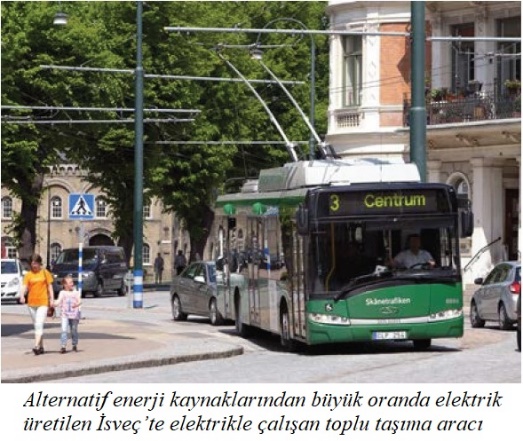 Çevre sorunlarına yol açan katı atık sorunu ülke genelinde büyük ölçüde önlenmiştir. Katı atıkların %99’u geri dönüşümde veya biyogaz üretiminde kullanılmaktadır. Ülkede küresel iklim değişimini önlemek ve fosil yakıt bağımlılığını azaltmak için karbon salınımı vergisi çıkarılmıştır. Uygulama, alternatif enerji kaynaklarının kullanımını teşvik ederken İsveç’in karbon salınımını azaltmıştır.İsveç Çevre Kurumu, ülkenin yeni çevre hedeflerini (2020-2025) belirlemiştir. Bu hedeflerin başlıcaları şunlardır:1. Temiz Hava: Her canlı varlık için sağlıklı, temiz havanın sağlanması2. Sürdürülebilir Göl, Akarsu ve Sulak Alan Yönetimi: Karasal su ekosistemlerinde sürdürülebilir arazi kullanımı ile biyoçeşitlilik ve doğal mirasın korunmasının sağlanması3. Sürdürülebilir Ormancılık: Ormanların doğal yenilenme kapasitesinin korunması4. Tarım Arazileri: Tarım arazilerinin kirliliğe ve erozyona karşı korunması5. Ekolojik Şehirler: Şehirlerin sağlıklı ve yaşanabilir çevreye sahip olması6. Kirleticilerin Önlenmesi: Zehirli atıkların bertaraf edilmesi7. Küresel İklim Değişimini Önleme: Sera gazı salınımını azaltarak veya durağan hâlde tutarak küresel iklim değişimi ile mücadele edilmesiGüney Kore’nin Çevre PolitikasıDünya ekonomisinde on birinci sırada yer alan Güney Kore, ağır sanayiye dayalı hızlı bir sanayileşme süreci geçirmiştir. Ülkenin kalkınma sürecinde çevresel değerlere önem verilmemiş, hava ve su kirliliği artış göstermiştir. Güney Kore hükûmeti, 2000’li yılların başında insanların ve doğanın uyum içinde olduğu çevreci bir toplum oluşturma amacı ile yeni bir çevre politikası geliştirmiştir. Yeni anlayışa göre toplumun tüm kesimlerini içine alan, çevresel değerleri koruyan, sürdürülebilir kalkınma öngörülmektedir. Çıkarılan çevre kanunu ile sera gazı salınımlarına kısıtlama getirilip hava kirliliği kontrolleri yapılarak hava kalitesinde artış yakalanmıştır. Dört Nehir Projesi’yle Güney Kore’nin en kirli dört akarsuyunun birleştirilerek temizlenmesi hedeflenmektedir. Yenilenebilir enerji kaynaklarının kullanımı, geri dönüşüm ve enerji tasarrufu gibi konularda ilerleme kaydedilmiştir. 2016 yılında Eko Ürünleri Satın Alma Teşviki Yasası çıkarılarak geri dönüşümü ve ürünlerin yeniden kullanımı desteklenmiştir. Ülke, çevre dostu teknolojilere yatırım yaparak temiz bir gelecek kurma çabasındadır.ÇEVRE SORUNLARINI ÖNLEMEDE BİREYE DÜŞEN GÖREVLERÇevre sorunlarının, giderek büyüdüğü ve küresel boyutta etkilerinin görüldüğü günümüzde hükûmetlerin yanında bireylerin de çevre sorunlarını önlemede rol alması gerekmektedir. Temiz ve sağlıklı bir çevrede yaşanabilmesi ve gelecek nesillere yaşanabilir bir dünya bırakılabilmesi öncelikle artan çevre sorunları karşısında duyarlı olunmasına bağlıdır.Çevre sorunlarının önlenmesinde bireylere görevler düşmektedir. Bunların başlıcaları arasında su ve enerji tasarrufu yapmak, aşırı ve gereksiz tüketimlerden kaçınmak, atıkları geri dönüşüm için ayrıştırmak, çevre dostu teknolojik araç gereçlerin kullanımı yer almaktadır.Çevre bilincine sahip bireyler, çevre sorunları karşısında duyarlıdır. Yöneticilerden çevreci politikalar talep etmek, çevre konulu sivil toplum kuruluşlarına ve çevreci kampanyalara destek vermek bu bilince sahip bireylerin yerine getirdiği davranışlardır.ÇEVRE POLİTİKALARISanayi Devrimi’nden bu yana artan nüfus ve gelişen teknoloji; doğanın işleyişi ve doğal kaynaklar üzerinde hiç olmadığı kadar baskıya neden olmuştur. Bu baskı biyoçeşitlilikte azalma; hava, su ve toprak kirliliği gibi çevre sorunlarını açığa çıkarmıştır. Günümüzde çevre sorunları bir taraftan ülke sınırlarını aşarak küresel bir boyuta ulaşmış, diğer taraftan da gelecek nesillerin yaşamını tehlikeye atabilecek bir boyut kazanmıştır. Giderek artan, karmaşıklaşan ve küresel etkileri gözlenen çevre sorunları devletleri etkin bir çevre politikası belirlemeye zorlamıştır.Çevre politikası; çevre sorunlarının çözümüne yönelik olarak alınan önlemler ve belirlenen ilkeler bütünüdür. Çevre politikaları; insan sağlığını ve çevreyi korumayı, beşerî ve ekonomik faaliyetlerin doğaya en az zararla yapılabilmesini amaçlar. Örneğin Güneydoğu Asya’da dağlık ve engebeli arazilerin taraçalar oluşturularak tarıma açılması, suyun tutulmasını ve erozyon nedeniyle bozulmuş alanların sürdürülebilir kullanımını sağlamıştır. Çevre politikalarını belirlemede ve bu yönde karar almada yol gösterici olan, çevre politikalarının özünü oluşturan dört temel ilke vardır. Bu ilkeler:1. Kirleten Öder İlkesi: Çevre kirliliğinin kontrolü için alınan önlemler ile çevreye verilen zararın giderilmesi için yapılan uygulamaların maliyetinin kirleten tarafından karşılanmasıdır.2. İhtiyat (ileriyi görme) İlkesi: Çevre sorunlarına neden olabilecek durumları önceden görerek çevre sorunlarını önleme ilkesidir. Ekosistemleri korumak için uygun tedbirlerin alınıp çevre sorunlarına yol açacak faaliyetlerin engellenmesidir. Türkiye’de geniş çaplı etkileri olabilecek ekonomik faaliyetlerin yer seçimi öncesinde hazırlanan Çevresel Etki Değerlendirmesi (ÇED) raporu bu uygulamaya örnektir.3. Önleme İlkesi: Somut bir tehlike karşısında kirliliğin önlenmesidir. Belirginleşen bir çevresel zararın oluşmadan engellenmesidir.4. İş Birliği İlkesi: Çevre politikaları; çevre sorunlarının sınırları aşan küresel etkileri nedeniyle ülkeler arasında iş birliği gerektirir.Günümüzde ülkelerin çevre sorunlarına karşı koruyucu ve önleyici çevre politikaları geliştirmeleri zorunluluk hâline gelmiştir. Devletlerin ve uluslararası kuruluşların, denetleme ve düzenleme işlevlerinin artması, çevre sorunlarını önleyecek projelere destek vermesi gezegenin geleceğini kurtarmada hayati önem taşımaktadır.ÜLKELERİN ÇEVRE SORUNLARINA YAKLAŞIMLARIÜlkelerin ekonomik gelişmişlik seviyeleri üzerinde doğal kaynakları nasıl değerlendirdikleri, üretim kapasiteleri ve küresel ticaretteki yerleri etkili olur. Bir ülkede görülen çevre sorunları ve mevcut sorunların önlenmesi üzerinde ise ülkedeki çevre bilinci ve çevre politikaları yaklaşımları rol oynar. Çevresel değerlerin hiçe sayıldığı ülkelerde artan çevre sorunları başta halk sağlığı olmak üzere canlı yaşamını tehlikeye sokmaktadır. Gelişmişlik ölçütü sadece ekonomik büyüme değildir. Gelişmişlik, yaşanabilir bir çevre içinde sürdürülebilir kalkınma anlayışı ile gelecek nesilleri ve canlıları dikkate almakla mümkündür.Yeni Zelanda’nın Çevre PolitikasıYeni Zelanda’nın ekonomisi büyük ölçüde doğal kaynaklara dayalıdır. Ülkenin kalkınması çevre sorunlarına yol açmayan sürdürülebilir doğal kaynak kullanımına bağlıdır. Doğal kaynakların doğru kullanımı, ülke yönetimi tarafından ülke refahı için öncelik olarak görülmüştür. Çevre sorunlarının önlenmesi ve sürdürülebilir doğal kaynak kullanımının gerçekleştirilmesi için etkili bir çevre politikasının belirlenmesine ve uluslararası iş birliğine önem verilmiştir.Yeni Zelanda; ormansızlaşma, erozyon, biyoçeşitliliğin azalması, hava ve su kirliliği gibi çevre sorunlarına karşı bütüncül, yasal dayanakları olan ve katılıma dayalı bir çevre politikası geliştirmiştir. Öne çıkan uygulamaların başında 1991 Yeni Zelanda Kaynak Yönetimi Yasası gelir. Bu yasa aracılığıyla ekonomik gelişim ile çevresel değeler arasında sürdürülebilirlik ilkesine dayalı bir anlayış gerçekleştirilir. “Kirleten öder” ilkesi ön plana çıkarılarak çevresel sorunlara neden olanlara yasal yaptırım uygulanır.Yeni Zelanda’nın, “temiz ve yeşil” bir ülke olmaya yönelik önceliği ve hedefleri Çevre 2010 Stratejisi ile belirlenmiştir. Çevre 2010 Stratejisi; kamu sektörü ve özel sektör ile toplumun tüm kesimlerinin çevre sorunlarına karşı sorumluk almasını sağlamış, iş birliği içinde çevre sorunlarıyla başa çıkma hedeflerini ortaya koymuştur.Çevre 2010 Stratejisi ile çevre sorunlarının çözümüne öncelik verilmiştir. Üzerinde önemle durulan konular; doğal yaşam alanlarının ve biyoçeşitliliğin korunması, su ve hava kalitesinin yükseltilmesi, yenilenebilir enerji kaynaklarının kullanımı, sürdürülebilir balıkçılık yapılmasının sağlanmasıdır. Yeni Zelanda, küresel iklim değişimi ile mücadelede 2050 yılı için sıfır karbon salınımını hedeflemektedir. Yeni Zelanda, uluslararası çevre anlaşmalarına imza atma ve sorumluluklarını yerine getirme konusunda da başarılıdır. Ülke; İklim Değişikliği Çerçeve Sözleşmesi, Biyolojik Çeşitlilik Sözleşmesi, Uluslararası Öneme Sahip Sulak Alanlar Sözleşmesi, Balina Avcılığı Uluslararası Sözleşmesi gibi çok sayıda anlaşmaya taraftır. Ülke, uyguladığı çevre politikası ve çevre bilincine sahip halkın desteği sayesinde dünyanın en temiz ülkeleri arasına girmeyi başarmıştır.Kosta Rika’nın Çevre PolitikasıKosta Rika, uyguladığı başarılı çevre politikalarıyla dikkatleri üzerine çekmiş ve Birleşmiş Milletler Kalkınma Programı (UNDP) tarafından 2011 yılında sürdürülebilir çevre politikalarında örnek ülke olarak gösterilmiştir. Kuzey Amerika Kıtası ülkesi olan Kosta Rika’nın ekonomisi kahve, muz, şeker kamışı gibi tropikal tarım ürünlerine dayalıdır. Ülkede ekoturizm gelirleri gün geçtikçe önem kazanmaya başlamıştır. Tıbbi cihaz ve mikroişlemci endüstrisi gelişmiştir.1940’lı yıllarda ülkenin %70’ini kaplayan zengin orman varlığı beşerî ve ekonomik sebeplerle tahrip olmuştur. Kosta Rika, ormansızlaşmanın yol açtığı sel, erozyon ve biyoçeşitliliğin azalması gibi çevre sorunları ile uzun yıllar boyunca karşı karşıya kalmıştır. 1996 yılı itibarıyla ormanların yağmalanmasına yasak getiren ülke ormansızlaşma ile mücadelede en etkili ülkeler arasına girmiştir. 1983’te ülke yüz ölçümünün %26’sı orman iken günümüzde bu oran %52’ye çıkmıştır. Koruma odaklı çevre politikası uygulayan Kosta Rika’da çevre ile ilgili 30’dan fazla yasa (Su, Yaban Hayatı Koruma, Orman, Biyoçeşitlilik, Maden, Ulusal Park Oluşturma vs.) vardır. Çevre politikalarının uygulanmasında çıkarılan yasalarla birlikte okullarda çevre eğitimine önem verilerek toplumda çevre bilincinin oluşması sağlanmıştır.Zengin bir biyoçeşitliliğe sahip ülke olan Kosta Rika, koruma altında en çok toprağı olan ülkelerden de biridir. Ülke topraklarının %28’lik bölümü; ulusal park, biyolojik koruma alanı ve yabani hayat ulusal sığınakları şeklinde idare edilmektedir (Görsel 1.9).Kosta Rika hükûmeti, küresel iklim değişimi ile mücadelede de önemli adımlar atmıştır. Elektrik ihtiyacı, 2017 yılının 300 günü yenilenebilir kaynaklardan karşılanmıştır. Ayrıca ülke, ulaşımda fosil yakıt kullanımını sona erdirerek sıfır karbon salınımını hedeflemektedir.Zimbabve’nin Çevre PolitikasıZimbabve, Afrika’da bulunan ve çevre ile ilgili çalışmalarda önde gelen ülkelerden biridir. Ülkede toprak, su ve hava kirliliği, ormansızlaşma, çölleşme, biyoçeşitlilik kaybı gibi çevre sorunlarına karşı Ulusal Çevre politikası geliştirilerek öncelikle yasal tedbirler alınmıştır. Çeşitli kaynakların korunması için çıkarılan yasalarla çevreye duyarlı alanlar, millî park olarak tanımlanmış ve koruma altına alınmıştır. Hava kirliliğinin önlenmesinde, atıkların bertaraf edilmesinde, doğal ve kültürel varlıkların korunmasında kapsamlı yasalar çıkarılması etkili olmuştur. Ayrıca ülke, çevre sorunlarının çözümünde arazi planlamasının ve hızlı nüfus artışının önlenmesi yaklaşımına da sahiptir. Ülkenin zengin biyoçeşitliliğinin devamlılığına yönelik yaban hayatını ve doğayı koruma politikaları olumlu sonuçlar vermiştir. Örneğin Zimbabve’nin fil popülasyonu 1981’den beri iki katına çıkmıştır. Nesli tükenme tehlikesi altında olan beyaz gergedan, timsah ve vahşi kediler gibi türlerin son yaşam alanları korumaya alınmıştır. Zimbabve’nin çevre sorunlarına karşı çözüm bulmasında yerli halkın politikalara dahil edilmesinin de önemli rolü olmuştur.İsveç’in Çevre Politikasıİsveç, günümüzde çevre sorunlarının en az, çevre duyarlılığının en fazla olduğu ülkelerden biridir. Önceleri sanayileşme nedeniyle çevre sorunları yaşayan ülke, uygulanan çevre politikaları ve alınan yasal tedbirlerle çevre sorunlarını azaltabilmiştir. İsveç’te 1969’da çıkarılan Çevre Koruma Kanunu’yla sanayi kaynaklı su, hava ve gürültü kirliliğinin önlenmesi için adımlar atılmıştır. Çevre dostu teknolojileri tercih eden İsveç’te enerji tüketiminin yaklaşık %50’si temiz enerji kaynaklarından sağlanmaktadır. Arazisinin %70 kadarı ormanlarla kaplı olan ülkede ormanların korunmasına büyük önem verilmektedir.Çevre sorunlarına yol açan katı atık sorunu ülke genelinde büyük ölçüde önlenmiştir. Katı atıkların %99’u geri dönüşümde veya biyogaz üretiminde kullanılmaktadır. Ülkede küresel iklim değişimini önlemek ve fosil yakıt bağımlılığını azaltmak için karbon salınımı vergisi çıkarılmıştır. Uygulama, alternatif enerji kaynaklarının kullanımını teşvik ederken İsveç’in karbon salınımını azaltmıştır.İsveç Çevre Kurumu, ülkenin yeni çevre hedeflerini (2020-2025) belirlemiştir. Bu hedeflerin başlıcaları şunlardır:1. Temiz Hava: Her canlı varlık için sağlıklı, temiz havanın sağlanması2. Sürdürülebilir Göl, Akarsu ve Sulak Alan Yönetimi: Karasal su ekosistemlerinde sürdürülebilir arazi kullanımı ile biyoçeşitlilik ve doğal mirasın korunmasının sağlanması3. Sürdürülebilir Ormancılık: Ormanların doğal yenilenme kapasitesinin korunması4. Tarım Arazileri: Tarım arazilerinin kirliliğe ve erozyona karşı korunması5. Ekolojik Şehirler: Şehirlerin sağlıklı ve yaşanabilir çevreye sahip olması6. Kirleticilerin Önlenmesi: Zehirli atıkların bertaraf edilmesi7. Küresel İklim Değişimini Önleme: Sera gazı salınımını azaltarak veya durağan hâlde tutarak küresel iklim değişimi ile mücadele edilmesiGüney Kore’nin Çevre PolitikasıDünya ekonomisinde on birinci sırada yer alan Güney Kore, ağır sanayiye dayalı hızlı bir sanayileşme süreci geçirmiştir. Ülkenin kalkınma sürecinde çevresel değerlere önem verilmemiş, hava ve su kirliliği artış göstermiştir. Güney Kore hükûmeti, 2000’li yılların başında insanların ve doğanın uyum içinde olduğu çevreci bir toplum oluşturma amacı ile yeni bir çevre politikası geliştirmiştir. Yeni anlayışa göre toplumun tüm kesimlerini içine alan, çevresel değerleri koruyan, sürdürülebilir kalkınma öngörülmektedir. Çıkarılan çevre kanunu ile sera gazı salınımlarına kısıtlama getirilip hava kirliliği kontrolleri yapılarak hava kalitesinde artış yakalanmıştır. Dört Nehir Projesi’yle Güney Kore’nin en kirli dört akarsuyunun birleştirilerek temizlenmesi hedeflenmektedir. Yenilenebilir enerji kaynaklarının kullanımı, geri dönüşüm ve enerji tasarrufu gibi konularda ilerleme kaydedilmiştir. 2016 yılında Eko Ürünleri Satın Alma Teşviki Yasası çıkarılarak geri dönüşümü ve ürünlerin yeniden kullanımı desteklenmiştir. Ülke, çevre dostu teknolojilere yatırım yaparak temiz bir gelecek kurma çabasındadır.ÇEVRE SORUNLARINI ÖNLEMEDE BİREYE DÜŞEN GÖREVLERÇevre sorunlarının, giderek büyüdüğü ve küresel boyutta etkilerinin görüldüğü günümüzde hükûmetlerin yanında bireylerin de çevre sorunlarını önlemede rol alması gerekmektedir. Temiz ve sağlıklı bir çevrede yaşanabilmesi ve gelecek nesillere yaşanabilir bir dünya bırakılabilmesi öncelikle artan çevre sorunları karşısında duyarlı olunmasına bağlıdır.Çevre sorunlarının önlenmesinde bireylere görevler düşmektedir. Bunların başlıcaları arasında su ve enerji tasarrufu yapmak, aşırı ve gereksiz tüketimlerden kaçınmak, atıkları geri dönüşüm için ayrıştırmak, çevre dostu teknolojik araç gereçlerin kullanımı yer almaktadır.Çevre bilincine sahip bireyler, çevre sorunları karşısında duyarlıdır. Yöneticilerden çevreci politikalar talep etmek, çevre konulu sivil toplum kuruluşlarına ve çevreci kampanyalara destek vermek bu bilince sahip bireylerin yerine getirdiği davranışlardır.ÇEVRE POLİTİKALARISanayi Devrimi’nden bu yana artan nüfus ve gelişen teknoloji; doğanın işleyişi ve doğal kaynaklar üzerinde hiç olmadığı kadar baskıya neden olmuştur. Bu baskı biyoçeşitlilikte azalma; hava, su ve toprak kirliliği gibi çevre sorunlarını açığa çıkarmıştır. Günümüzde çevre sorunları bir taraftan ülke sınırlarını aşarak küresel bir boyuta ulaşmış, diğer taraftan da gelecek nesillerin yaşamını tehlikeye atabilecek bir boyut kazanmıştır. Giderek artan, karmaşıklaşan ve küresel etkileri gözlenen çevre sorunları devletleri etkin bir çevre politikası belirlemeye zorlamıştır.Çevre politikası; çevre sorunlarının çözümüne yönelik olarak alınan önlemler ve belirlenen ilkeler bütünüdür. Çevre politikaları; insan sağlığını ve çevreyi korumayı, beşerî ve ekonomik faaliyetlerin doğaya en az zararla yapılabilmesini amaçlar. Örneğin Güneydoğu Asya’da dağlık ve engebeli arazilerin taraçalar oluşturularak tarıma açılması, suyun tutulmasını ve erozyon nedeniyle bozulmuş alanların sürdürülebilir kullanımını sağlamıştır. Çevre politikalarını belirlemede ve bu yönde karar almada yol gösterici olan, çevre politikalarının özünü oluşturan dört temel ilke vardır. Bu ilkeler:1. Kirleten Öder İlkesi: Çevre kirliliğinin kontrolü için alınan önlemler ile çevreye verilen zararın giderilmesi için yapılan uygulamaların maliyetinin kirleten tarafından karşılanmasıdır.2. İhtiyat (ileriyi görme) İlkesi: Çevre sorunlarına neden olabilecek durumları önceden görerek çevre sorunlarını önleme ilkesidir. Ekosistemleri korumak için uygun tedbirlerin alınıp çevre sorunlarına yol açacak faaliyetlerin engellenmesidir. Türkiye’de geniş çaplı etkileri olabilecek ekonomik faaliyetlerin yer seçimi öncesinde hazırlanan Çevresel Etki Değerlendirmesi (ÇED) raporu bu uygulamaya örnektir.3. Önleme İlkesi: Somut bir tehlike karşısında kirliliğin önlenmesidir. Belirginleşen bir çevresel zararın oluşmadan engellenmesidir.4. İş Birliği İlkesi: Çevre politikaları; çevre sorunlarının sınırları aşan küresel etkileri nedeniyle ülkeler arasında iş birliği gerektirir.Günümüzde ülkelerin çevre sorunlarına karşı koruyucu ve önleyici çevre politikaları geliştirmeleri zorunluluk hâline gelmiştir. Devletlerin ve uluslararası kuruluşların, denetleme ve düzenleme işlevlerinin artması, çevre sorunlarını önleyecek projelere destek vermesi gezegenin geleceğini kurtarmada hayati önem taşımaktadır.ÜLKELERİN ÇEVRE SORUNLARINA YAKLAŞIMLARIÜlkelerin ekonomik gelişmişlik seviyeleri üzerinde doğal kaynakları nasıl değerlendirdikleri, üretim kapasiteleri ve küresel ticaretteki yerleri etkili olur. Bir ülkede görülen çevre sorunları ve mevcut sorunların önlenmesi üzerinde ise ülkedeki çevre bilinci ve çevre politikaları yaklaşımları rol oynar. Çevresel değerlerin hiçe sayıldığı ülkelerde artan çevre sorunları başta halk sağlığı olmak üzere canlı yaşamını tehlikeye sokmaktadır. Gelişmişlik ölçütü sadece ekonomik büyüme değildir. Gelişmişlik, yaşanabilir bir çevre içinde sürdürülebilir kalkınma anlayışı ile gelecek nesilleri ve canlıları dikkate almakla mümkündür.Yeni Zelanda’nın Çevre PolitikasıYeni Zelanda’nın ekonomisi büyük ölçüde doğal kaynaklara dayalıdır. Ülkenin kalkınması çevre sorunlarına yol açmayan sürdürülebilir doğal kaynak kullanımına bağlıdır. Doğal kaynakların doğru kullanımı, ülke yönetimi tarafından ülke refahı için öncelik olarak görülmüştür. Çevre sorunlarının önlenmesi ve sürdürülebilir doğal kaynak kullanımının gerçekleştirilmesi için etkili bir çevre politikasının belirlenmesine ve uluslararası iş birliğine önem verilmiştir.Yeni Zelanda; ormansızlaşma, erozyon, biyoçeşitliliğin azalması, hava ve su kirliliği gibi çevre sorunlarına karşı bütüncül, yasal dayanakları olan ve katılıma dayalı bir çevre politikası geliştirmiştir. Öne çıkan uygulamaların başında 1991 Yeni Zelanda Kaynak Yönetimi Yasası gelir. Bu yasa aracılığıyla ekonomik gelişim ile çevresel değeler arasında sürdürülebilirlik ilkesine dayalı bir anlayış gerçekleştirilir. “Kirleten öder” ilkesi ön plana çıkarılarak çevresel sorunlara neden olanlara yasal yaptırım uygulanır.Yeni Zelanda’nın, “temiz ve yeşil” bir ülke olmaya yönelik önceliği ve hedefleri Çevre 2010 Stratejisi ile belirlenmiştir. Çevre 2010 Stratejisi; kamu sektörü ve özel sektör ile toplumun tüm kesimlerinin çevre sorunlarına karşı sorumluk almasını sağlamış, iş birliği içinde çevre sorunlarıyla başa çıkma hedeflerini ortaya koymuştur.Çevre 2010 Stratejisi ile çevre sorunlarının çözümüne öncelik verilmiştir. Üzerinde önemle durulan konular; doğal yaşam alanlarının ve biyoçeşitliliğin korunması, su ve hava kalitesinin yükseltilmesi, yenilenebilir enerji kaynaklarının kullanımı, sürdürülebilir balıkçılık yapılmasının sağlanmasıdır. Yeni Zelanda, küresel iklim değişimi ile mücadelede 2050 yılı için sıfır karbon salınımını hedeflemektedir. Yeni Zelanda, uluslararası çevre anlaşmalarına imza atma ve sorumluluklarını yerine getirme konusunda da başarılıdır. Ülke; İklim Değişikliği Çerçeve Sözleşmesi, Biyolojik Çeşitlilik Sözleşmesi, Uluslararası Öneme Sahip Sulak Alanlar Sözleşmesi, Balina Avcılığı Uluslararası Sözleşmesi gibi çok sayıda anlaşmaya taraftır. Ülke, uyguladığı çevre politikası ve çevre bilincine sahip halkın desteği sayesinde dünyanın en temiz ülkeleri arasına girmeyi başarmıştır.Kosta Rika’nın Çevre PolitikasıKosta Rika, uyguladığı başarılı çevre politikalarıyla dikkatleri üzerine çekmiş ve Birleşmiş Milletler Kalkınma Programı (UNDP) tarafından 2011 yılında sürdürülebilir çevre politikalarında örnek ülke olarak gösterilmiştir. Kuzey Amerika Kıtası ülkesi olan Kosta Rika’nın ekonomisi kahve, muz, şeker kamışı gibi tropikal tarım ürünlerine dayalıdır. Ülkede ekoturizm gelirleri gün geçtikçe önem kazanmaya başlamıştır. Tıbbi cihaz ve mikroişlemci endüstrisi gelişmiştir.1940’lı yıllarda ülkenin %70’ini kaplayan zengin orman varlığı beşerî ve ekonomik sebeplerle tahrip olmuştur. Kosta Rika, ormansızlaşmanın yol açtığı sel, erozyon ve biyoçeşitliliğin azalması gibi çevre sorunları ile uzun yıllar boyunca karşı karşıya kalmıştır. 1996 yılı itibarıyla ormanların yağmalanmasına yasak getiren ülke ormansızlaşma ile mücadelede en etkili ülkeler arasına girmiştir. 1983’te ülke yüz ölçümünün %26’sı orman iken günümüzde bu oran %52’ye çıkmıştır. Koruma odaklı çevre politikası uygulayan Kosta Rika’da çevre ile ilgili 30’dan fazla yasa (Su, Yaban Hayatı Koruma, Orman, Biyoçeşitlilik, Maden, Ulusal Park Oluşturma vs.) vardır. Çevre politikalarının uygulanmasında çıkarılan yasalarla birlikte okullarda çevre eğitimine önem verilerek toplumda çevre bilincinin oluşması sağlanmıştır.Zengin bir biyoçeşitliliğe sahip ülke olan Kosta Rika, koruma altında en çok toprağı olan ülkelerden de biridir. Ülke topraklarının %28’lik bölümü; ulusal park, biyolojik koruma alanı ve yabani hayat ulusal sığınakları şeklinde idare edilmektedir (Görsel 1.9).Kosta Rika hükûmeti, küresel iklim değişimi ile mücadelede de önemli adımlar atmıştır. Elektrik ihtiyacı, 2017 yılının 300 günü yenilenebilir kaynaklardan karşılanmıştır. Ayrıca ülke, ulaşımda fosil yakıt kullanımını sona erdirerek sıfır karbon salınımını hedeflemektedir.Zimbabve’nin Çevre PolitikasıZimbabve, Afrika’da bulunan ve çevre ile ilgili çalışmalarda önde gelen ülkelerden biridir. Ülkede toprak, su ve hava kirliliği, ormansızlaşma, çölleşme, biyoçeşitlilik kaybı gibi çevre sorunlarına karşı Ulusal Çevre politikası geliştirilerek öncelikle yasal tedbirler alınmıştır. Çeşitli kaynakların korunması için çıkarılan yasalarla çevreye duyarlı alanlar, millî park olarak tanımlanmış ve koruma altına alınmıştır. Hava kirliliğinin önlenmesinde, atıkların bertaraf edilmesinde, doğal ve kültürel varlıkların korunmasında kapsamlı yasalar çıkarılması etkili olmuştur. Ayrıca ülke, çevre sorunlarının çözümünde arazi planlamasının ve hızlı nüfus artışının önlenmesi yaklaşımına da sahiptir. Ülkenin zengin biyoçeşitliliğinin devamlılığına yönelik yaban hayatını ve doğayı koruma politikaları olumlu sonuçlar vermiştir. Örneğin Zimbabve’nin fil popülasyonu 1981’den beri iki katına çıkmıştır. Nesli tükenme tehlikesi altında olan beyaz gergedan, timsah ve vahşi kediler gibi türlerin son yaşam alanları korumaya alınmıştır. Zimbabve’nin çevre sorunlarına karşı çözüm bulmasında yerli halkın politikalara dahil edilmesinin de önemli rolü olmuştur.İsveç’in Çevre Politikasıİsveç, günümüzde çevre sorunlarının en az, çevre duyarlılığının en fazla olduğu ülkelerden biridir. Önceleri sanayileşme nedeniyle çevre sorunları yaşayan ülke, uygulanan çevre politikaları ve alınan yasal tedbirlerle çevre sorunlarını azaltabilmiştir. İsveç’te 1969’da çıkarılan Çevre Koruma Kanunu’yla sanayi kaynaklı su, hava ve gürültü kirliliğinin önlenmesi için adımlar atılmıştır. Çevre dostu teknolojileri tercih eden İsveç’te enerji tüketiminin yaklaşık %50’si temiz enerji kaynaklarından sağlanmaktadır. Arazisinin %70 kadarı ormanlarla kaplı olan ülkede ormanların korunmasına büyük önem verilmektedir.Çevre sorunlarına yol açan katı atık sorunu ülke genelinde büyük ölçüde önlenmiştir. Katı atıkların %99’u geri dönüşümde veya biyogaz üretiminde kullanılmaktadır. Ülkede küresel iklim değişimini önlemek ve fosil yakıt bağımlılığını azaltmak için karbon salınımı vergisi çıkarılmıştır. Uygulama, alternatif enerji kaynaklarının kullanımını teşvik ederken İsveç’in karbon salınımını azaltmıştır.İsveç Çevre Kurumu, ülkenin yeni çevre hedeflerini (2020-2025) belirlemiştir. Bu hedeflerin başlıcaları şunlardır:1. Temiz Hava: Her canlı varlık için sağlıklı, temiz havanın sağlanması2. Sürdürülebilir Göl, Akarsu ve Sulak Alan Yönetimi: Karasal su ekosistemlerinde sürdürülebilir arazi kullanımı ile biyoçeşitlilik ve doğal mirasın korunmasının sağlanması3. Sürdürülebilir Ormancılık: Ormanların doğal yenilenme kapasitesinin korunması4. Tarım Arazileri: Tarım arazilerinin kirliliğe ve erozyona karşı korunması5. Ekolojik Şehirler: Şehirlerin sağlıklı ve yaşanabilir çevreye sahip olması6. Kirleticilerin Önlenmesi: Zehirli atıkların bertaraf edilmesi7. Küresel İklim Değişimini Önleme: Sera gazı salınımını azaltarak veya durağan hâlde tutarak küresel iklim değişimi ile mücadele edilmesiGüney Kore’nin Çevre PolitikasıDünya ekonomisinde on birinci sırada yer alan Güney Kore, ağır sanayiye dayalı hızlı bir sanayileşme süreci geçirmiştir. Ülkenin kalkınma sürecinde çevresel değerlere önem verilmemiş, hava ve su kirliliği artış göstermiştir. Güney Kore hükûmeti, 2000’li yılların başında insanların ve doğanın uyum içinde olduğu çevreci bir toplum oluşturma amacı ile yeni bir çevre politikası geliştirmiştir. Yeni anlayışa göre toplumun tüm kesimlerini içine alan, çevresel değerleri koruyan, sürdürülebilir kalkınma öngörülmektedir. Çıkarılan çevre kanunu ile sera gazı salınımlarına kısıtlama getirilip hava kirliliği kontrolleri yapılarak hava kalitesinde artış yakalanmıştır. Dört Nehir Projesi’yle Güney Kore’nin en kirli dört akarsuyunun birleştirilerek temizlenmesi hedeflenmektedir. Yenilenebilir enerji kaynaklarının kullanımı, geri dönüşüm ve enerji tasarrufu gibi konularda ilerleme kaydedilmiştir. 2016 yılında Eko Ürünleri Satın Alma Teşviki Yasası çıkarılarak geri dönüşümü ve ürünlerin yeniden kullanımı desteklenmiştir. Ülke, çevre dostu teknolojilere yatırım yaparak temiz bir gelecek kurma çabasındadır.ÇEVRE SORUNLARINI ÖNLEMEDE BİREYE DÜŞEN GÖREVLERÇevre sorunlarının, giderek büyüdüğü ve küresel boyutta etkilerinin görüldüğü günümüzde hükûmetlerin yanında bireylerin de çevre sorunlarını önlemede rol alması gerekmektedir. Temiz ve sağlıklı bir çevrede yaşanabilmesi ve gelecek nesillere yaşanabilir bir dünya bırakılabilmesi öncelikle artan çevre sorunları karşısında duyarlı olunmasına bağlıdır.Çevre sorunlarının önlenmesinde bireylere görevler düşmektedir. Bunların başlıcaları arasında su ve enerji tasarrufu yapmak, aşırı ve gereksiz tüketimlerden kaçınmak, atıkları geri dönüşüm için ayrıştırmak, çevre dostu teknolojik araç gereçlerin kullanımı yer almaktadır.Çevre bilincine sahip bireyler, çevre sorunları karşısında duyarlıdır. Yöneticilerden çevreci politikalar talep etmek, çevre konulu sivil toplum kuruluşlarına ve çevreci kampanyalara destek vermek bu bilince sahip bireylerin yerine getirdiği davranışlardır.ÇEVRE POLİTİKALARISanayi Devrimi’nden bu yana artan nüfus ve gelişen teknoloji; doğanın işleyişi ve doğal kaynaklar üzerinde hiç olmadığı kadar baskıya neden olmuştur. Bu baskı biyoçeşitlilikte azalma; hava, su ve toprak kirliliği gibi çevre sorunlarını açığa çıkarmıştır. Günümüzde çevre sorunları bir taraftan ülke sınırlarını aşarak küresel bir boyuta ulaşmış, diğer taraftan da gelecek nesillerin yaşamını tehlikeye atabilecek bir boyut kazanmıştır. Giderek artan, karmaşıklaşan ve küresel etkileri gözlenen çevre sorunları devletleri etkin bir çevre politikası belirlemeye zorlamıştır.Çevre politikası; çevre sorunlarının çözümüne yönelik olarak alınan önlemler ve belirlenen ilkeler bütünüdür. Çevre politikaları; insan sağlığını ve çevreyi korumayı, beşerî ve ekonomik faaliyetlerin doğaya en az zararla yapılabilmesini amaçlar. Örneğin Güneydoğu Asya’da dağlık ve engebeli arazilerin taraçalar oluşturularak tarıma açılması, suyun tutulmasını ve erozyon nedeniyle bozulmuş alanların sürdürülebilir kullanımını sağlamıştır. Çevre politikalarını belirlemede ve bu yönde karar almada yol gösterici olan, çevre politikalarının özünü oluşturan dört temel ilke vardır. Bu ilkeler:1. Kirleten Öder İlkesi: Çevre kirliliğinin kontrolü için alınan önlemler ile çevreye verilen zararın giderilmesi için yapılan uygulamaların maliyetinin kirleten tarafından karşılanmasıdır.2. İhtiyat (ileriyi görme) İlkesi: Çevre sorunlarına neden olabilecek durumları önceden görerek çevre sorunlarını önleme ilkesidir. Ekosistemleri korumak için uygun tedbirlerin alınıp çevre sorunlarına yol açacak faaliyetlerin engellenmesidir. Türkiye’de geniş çaplı etkileri olabilecek ekonomik faaliyetlerin yer seçimi öncesinde hazırlanan Çevresel Etki Değerlendirmesi (ÇED) raporu bu uygulamaya örnektir.3. Önleme İlkesi: Somut bir tehlike karşısında kirliliğin önlenmesidir. Belirginleşen bir çevresel zararın oluşmadan engellenmesidir.4. İş Birliği İlkesi: Çevre politikaları; çevre sorunlarının sınırları aşan küresel etkileri nedeniyle ülkeler arasında iş birliği gerektirir.Günümüzde ülkelerin çevre sorunlarına karşı koruyucu ve önleyici çevre politikaları geliştirmeleri zorunluluk hâline gelmiştir. Devletlerin ve uluslararası kuruluşların, denetleme ve düzenleme işlevlerinin artması, çevre sorunlarını önleyecek projelere destek vermesi gezegenin geleceğini kurtarmada hayati önem taşımaktadır.ÜLKELERİN ÇEVRE SORUNLARINA YAKLAŞIMLARIÜlkelerin ekonomik gelişmişlik seviyeleri üzerinde doğal kaynakları nasıl değerlendirdikleri, üretim kapasiteleri ve küresel ticaretteki yerleri etkili olur. Bir ülkede görülen çevre sorunları ve mevcut sorunların önlenmesi üzerinde ise ülkedeki çevre bilinci ve çevre politikaları yaklaşımları rol oynar. Çevresel değerlerin hiçe sayıldığı ülkelerde artan çevre sorunları başta halk sağlığı olmak üzere canlı yaşamını tehlikeye sokmaktadır. Gelişmişlik ölçütü sadece ekonomik büyüme değildir. Gelişmişlik, yaşanabilir bir çevre içinde sürdürülebilir kalkınma anlayışı ile gelecek nesilleri ve canlıları dikkate almakla mümkündür.Yeni Zelanda’nın Çevre PolitikasıYeni Zelanda’nın ekonomisi büyük ölçüde doğal kaynaklara dayalıdır. Ülkenin kalkınması çevre sorunlarına yol açmayan sürdürülebilir doğal kaynak kullanımına bağlıdır. Doğal kaynakların doğru kullanımı, ülke yönetimi tarafından ülke refahı için öncelik olarak görülmüştür. Çevre sorunlarının önlenmesi ve sürdürülebilir doğal kaynak kullanımının gerçekleştirilmesi için etkili bir çevre politikasının belirlenmesine ve uluslararası iş birliğine önem verilmiştir.Yeni Zelanda; ormansızlaşma, erozyon, biyoçeşitliliğin azalması, hava ve su kirliliği gibi çevre sorunlarına karşı bütüncül, yasal dayanakları olan ve katılıma dayalı bir çevre politikası geliştirmiştir. Öne çıkan uygulamaların başında 1991 Yeni Zelanda Kaynak Yönetimi Yasası gelir. Bu yasa aracılığıyla ekonomik gelişim ile çevresel değeler arasında sürdürülebilirlik ilkesine dayalı bir anlayış gerçekleştirilir. “Kirleten öder” ilkesi ön plana çıkarılarak çevresel sorunlara neden olanlara yasal yaptırım uygulanır.Yeni Zelanda’nın, “temiz ve yeşil” bir ülke olmaya yönelik önceliği ve hedefleri Çevre 2010 Stratejisi ile belirlenmiştir. Çevre 2010 Stratejisi; kamu sektörü ve özel sektör ile toplumun tüm kesimlerinin çevre sorunlarına karşı sorumluk almasını sağlamış, iş birliği içinde çevre sorunlarıyla başa çıkma hedeflerini ortaya koymuştur.Çevre 2010 Stratejisi ile çevre sorunlarının çözümüne öncelik verilmiştir. Üzerinde önemle durulan konular; doğal yaşam alanlarının ve biyoçeşitliliğin korunması, su ve hava kalitesinin yükseltilmesi, yenilenebilir enerji kaynaklarının kullanımı, sürdürülebilir balıkçılık yapılmasının sağlanmasıdır. Yeni Zelanda, küresel iklim değişimi ile mücadelede 2050 yılı için sıfır karbon salınımını hedeflemektedir. Yeni Zelanda, uluslararası çevre anlaşmalarına imza atma ve sorumluluklarını yerine getirme konusunda da başarılıdır. Ülke; İklim Değişikliği Çerçeve Sözleşmesi, Biyolojik Çeşitlilik Sözleşmesi, Uluslararası Öneme Sahip Sulak Alanlar Sözleşmesi, Balina Avcılığı Uluslararası Sözleşmesi gibi çok sayıda anlaşmaya taraftır. Ülke, uyguladığı çevre politikası ve çevre bilincine sahip halkın desteği sayesinde dünyanın en temiz ülkeleri arasına girmeyi başarmıştır.Kosta Rika’nın Çevre PolitikasıKosta Rika, uyguladığı başarılı çevre politikalarıyla dikkatleri üzerine çekmiş ve Birleşmiş Milletler Kalkınma Programı (UNDP) tarafından 2011 yılında sürdürülebilir çevre politikalarında örnek ülke olarak gösterilmiştir. Kuzey Amerika Kıtası ülkesi olan Kosta Rika’nın ekonomisi kahve, muz, şeker kamışı gibi tropikal tarım ürünlerine dayalıdır. Ülkede ekoturizm gelirleri gün geçtikçe önem kazanmaya başlamıştır. Tıbbi cihaz ve mikroişlemci endüstrisi gelişmiştir.1940’lı yıllarda ülkenin %70’ini kaplayan zengin orman varlığı beşerî ve ekonomik sebeplerle tahrip olmuştur. Kosta Rika, ormansızlaşmanın yol açtığı sel, erozyon ve biyoçeşitliliğin azalması gibi çevre sorunları ile uzun yıllar boyunca karşı karşıya kalmıştır. 1996 yılı itibarıyla ormanların yağmalanmasına yasak getiren ülke ormansızlaşma ile mücadelede en etkili ülkeler arasına girmiştir. 1983’te ülke yüz ölçümünün %26’sı orman iken günümüzde bu oran %52’ye çıkmıştır. Koruma odaklı çevre politikası uygulayan Kosta Rika’da çevre ile ilgili 30’dan fazla yasa (Su, Yaban Hayatı Koruma, Orman, Biyoçeşitlilik, Maden, Ulusal Park Oluşturma vs.) vardır. Çevre politikalarının uygulanmasında çıkarılan yasalarla birlikte okullarda çevre eğitimine önem verilerek toplumda çevre bilincinin oluşması sağlanmıştır.Zengin bir biyoçeşitliliğe sahip ülke olan Kosta Rika, koruma altında en çok toprağı olan ülkelerden de biridir. Ülke topraklarının %28’lik bölümü; ulusal park, biyolojik koruma alanı ve yabani hayat ulusal sığınakları şeklinde idare edilmektedir (Görsel 1.9).Kosta Rika hükûmeti, küresel iklim değişimi ile mücadelede de önemli adımlar atmıştır. Elektrik ihtiyacı, 2017 yılının 300 günü yenilenebilir kaynaklardan karşılanmıştır. Ayrıca ülke, ulaşımda fosil yakıt kullanımını sona erdirerek sıfır karbon salınımını hedeflemektedir.Zimbabve’nin Çevre PolitikasıZimbabve, Afrika’da bulunan ve çevre ile ilgili çalışmalarda önde gelen ülkelerden biridir. Ülkede toprak, su ve hava kirliliği, ormansızlaşma, çölleşme, biyoçeşitlilik kaybı gibi çevre sorunlarına karşı Ulusal Çevre politikası geliştirilerek öncelikle yasal tedbirler alınmıştır. Çeşitli kaynakların korunması için çıkarılan yasalarla çevreye duyarlı alanlar, millî park olarak tanımlanmış ve koruma altına alınmıştır. Hava kirliliğinin önlenmesinde, atıkların bertaraf edilmesinde, doğal ve kültürel varlıkların korunmasında kapsamlı yasalar çıkarılması etkili olmuştur. Ayrıca ülke, çevre sorunlarının çözümünde arazi planlamasının ve hızlı nüfus artışının önlenmesi yaklaşımına da sahiptir. Ülkenin zengin biyoçeşitliliğinin devamlılığına yönelik yaban hayatını ve doğayı koruma politikaları olumlu sonuçlar vermiştir. Örneğin Zimbabve’nin fil popülasyonu 1981’den beri iki katına çıkmıştır. Nesli tükenme tehlikesi altında olan beyaz gergedan, timsah ve vahşi kediler gibi türlerin son yaşam alanları korumaya alınmıştır. Zimbabve’nin çevre sorunlarına karşı çözüm bulmasında yerli halkın politikalara dahil edilmesinin de önemli rolü olmuştur.İsveç’in Çevre Politikasıİsveç, günümüzde çevre sorunlarının en az, çevre duyarlılığının en fazla olduğu ülkelerden biridir. Önceleri sanayileşme nedeniyle çevre sorunları yaşayan ülke, uygulanan çevre politikaları ve alınan yasal tedbirlerle çevre sorunlarını azaltabilmiştir. İsveç’te 1969’da çıkarılan Çevre Koruma Kanunu’yla sanayi kaynaklı su, hava ve gürültü kirliliğinin önlenmesi için adımlar atılmıştır. Çevre dostu teknolojileri tercih eden İsveç’te enerji tüketiminin yaklaşık %50’si temiz enerji kaynaklarından sağlanmaktadır. Arazisinin %70 kadarı ormanlarla kaplı olan ülkede ormanların korunmasına büyük önem verilmektedir.Çevre sorunlarına yol açan katı atık sorunu ülke genelinde büyük ölçüde önlenmiştir. Katı atıkların %99’u geri dönüşümde veya biyogaz üretiminde kullanılmaktadır. Ülkede küresel iklim değişimini önlemek ve fosil yakıt bağımlılığını azaltmak için karbon salınımı vergisi çıkarılmıştır. Uygulama, alternatif enerji kaynaklarının kullanımını teşvik ederken İsveç’in karbon salınımını azaltmıştır.İsveç Çevre Kurumu, ülkenin yeni çevre hedeflerini (2020-2025) belirlemiştir. Bu hedeflerin başlıcaları şunlardır:1. Temiz Hava: Her canlı varlık için sağlıklı, temiz havanın sağlanması2. Sürdürülebilir Göl, Akarsu ve Sulak Alan Yönetimi: Karasal su ekosistemlerinde sürdürülebilir arazi kullanımı ile biyoçeşitlilik ve doğal mirasın korunmasının sağlanması3. Sürdürülebilir Ormancılık: Ormanların doğal yenilenme kapasitesinin korunması4. Tarım Arazileri: Tarım arazilerinin kirliliğe ve erozyona karşı korunması5. Ekolojik Şehirler: Şehirlerin sağlıklı ve yaşanabilir çevreye sahip olması6. Kirleticilerin Önlenmesi: Zehirli atıkların bertaraf edilmesi7. Küresel İklim Değişimini Önleme: Sera gazı salınımını azaltarak veya durağan hâlde tutarak küresel iklim değişimi ile mücadele edilmesiGüney Kore’nin Çevre PolitikasıDünya ekonomisinde on birinci sırada yer alan Güney Kore, ağır sanayiye dayalı hızlı bir sanayileşme süreci geçirmiştir. Ülkenin kalkınma sürecinde çevresel değerlere önem verilmemiş, hava ve su kirliliği artış göstermiştir. Güney Kore hükûmeti, 2000’li yılların başında insanların ve doğanın uyum içinde olduğu çevreci bir toplum oluşturma amacı ile yeni bir çevre politikası geliştirmiştir. Yeni anlayışa göre toplumun tüm kesimlerini içine alan, çevresel değerleri koruyan, sürdürülebilir kalkınma öngörülmektedir. Çıkarılan çevre kanunu ile sera gazı salınımlarına kısıtlama getirilip hava kirliliği kontrolleri yapılarak hava kalitesinde artış yakalanmıştır. Dört Nehir Projesi’yle Güney Kore’nin en kirli dört akarsuyunun birleştirilerek temizlenmesi hedeflenmektedir. Yenilenebilir enerji kaynaklarının kullanımı, geri dönüşüm ve enerji tasarrufu gibi konularda ilerleme kaydedilmiştir. 2016 yılında Eko Ürünleri Satın Alma Teşviki Yasası çıkarılarak geri dönüşümü ve ürünlerin yeniden kullanımı desteklenmiştir. Ülke, çevre dostu teknolojilere yatırım yaparak temiz bir gelecek kurma çabasındadır.ÇEVRE SORUNLARINI ÖNLEMEDE BİREYE DÜŞEN GÖREVLERÇevre sorunlarının, giderek büyüdüğü ve küresel boyutta etkilerinin görüldüğü günümüzde hükûmetlerin yanında bireylerin de çevre sorunlarını önlemede rol alması gerekmektedir. Temiz ve sağlıklı bir çevrede yaşanabilmesi ve gelecek nesillere yaşanabilir bir dünya bırakılabilmesi öncelikle artan çevre sorunları karşısında duyarlı olunmasına bağlıdır.Çevre sorunlarının önlenmesinde bireylere görevler düşmektedir. Bunların başlıcaları arasında su ve enerji tasarrufu yapmak, aşırı ve gereksiz tüketimlerden kaçınmak, atıkları geri dönüşüm için ayrıştırmak, çevre dostu teknolojik araç gereçlerin kullanımı yer almaktadır.Çevre bilincine sahip bireyler, çevre sorunları karşısında duyarlıdır. Yöneticilerden çevreci politikalar talep etmek, çevre konulu sivil toplum kuruluşlarına ve çevreci kampanyalara destek vermek bu bilince sahip bireylerin yerine getirdiği davranışlardır.BÖLÜM IV                                                          BÖLÜM IV                                                          BÖLÜM IV                                                          BÖLÜM IV                                                          Ölçme ve DeğerlendirmeÖlçme ve DeğerlendirmeÖlçme ve DeğerlendirmeÖlçme ve Değerlendirme1) Çevre politikaların temel ilkeleri nelerdir?2) Kosta Rika’nın çevre politikası hakkında bilgi veriniz.3) İsveç’in çevre politikası hakkında bilgi veriniz.4) Çevre sorunlarını önlemede bireye düşen görevler nelerdir?I. İnsan sağlığını ve çevreyi korumakII. Fosil yakıt kullanımını artırmakII. Beşerî ve ekonomik faaliyetleri doğaya en az zararla yapılabilmek5) Yukarıdakilerden hangileri çevre politikalarının amaçları arasında yer almaz?A) Yalnız IB) Yalnız IIC) Yalnız IIID) I ve IIE) I ve III1) Çevre politikaların temel ilkeleri nelerdir?2) Kosta Rika’nın çevre politikası hakkında bilgi veriniz.3) İsveç’in çevre politikası hakkında bilgi veriniz.4) Çevre sorunlarını önlemede bireye düşen görevler nelerdir?I. İnsan sağlığını ve çevreyi korumakII. Fosil yakıt kullanımını artırmakII. Beşerî ve ekonomik faaliyetleri doğaya en az zararla yapılabilmek5) Yukarıdakilerden hangileri çevre politikalarının amaçları arasında yer almaz?A) Yalnız IB) Yalnız IIC) Yalnız IIID) I ve IIE) I ve III1) Çevre politikaların temel ilkeleri nelerdir?2) Kosta Rika’nın çevre politikası hakkında bilgi veriniz.3) İsveç’in çevre politikası hakkında bilgi veriniz.4) Çevre sorunlarını önlemede bireye düşen görevler nelerdir?I. İnsan sağlığını ve çevreyi korumakII. Fosil yakıt kullanımını artırmakII. Beşerî ve ekonomik faaliyetleri doğaya en az zararla yapılabilmek5) Yukarıdakilerden hangileri çevre politikalarının amaçları arasında yer almaz?A) Yalnız IB) Yalnız IIC) Yalnız IIID) I ve IIE) I ve III1) Çevre politikaların temel ilkeleri nelerdir?2) Kosta Rika’nın çevre politikası hakkında bilgi veriniz.3) İsveç’in çevre politikası hakkında bilgi veriniz.4) Çevre sorunlarını önlemede bireye düşen görevler nelerdir?I. İnsan sağlığını ve çevreyi korumakII. Fosil yakıt kullanımını artırmakII. Beşerî ve ekonomik faaliyetleri doğaya en az zararla yapılabilmek5) Yukarıdakilerden hangileri çevre politikalarının amaçları arasında yer almaz?A) Yalnız IB) Yalnız IIC) Yalnız IIID) I ve IIE) I ve IIIDersin Diğer Derslerle İlişkisi---------BÖLÜM IVPlanın Uygulanmasına İlişkin AçıklamalarKonu öngörülen ders saatinde işlenmiş olup gerekli değerlendirmeler yapılarak amacına ulaşmıştır. Konu öngörülen ders saatinde işlenmiş olup gerekli değerlendirmeler yapılarak amacına ulaşmıştır. Konu öngörülen ders saatinde işlenmiş olup gerekli değerlendirmeler yapılarak amacına ulaşmıştır. 